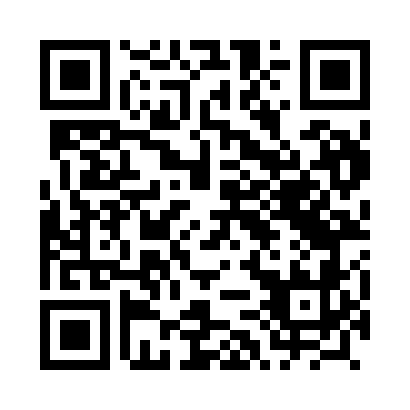 Prayer times for Ropienka, PolandMon 1 Apr 2024 - Tue 30 Apr 2024High Latitude Method: Angle Based RulePrayer Calculation Method: Muslim World LeagueAsar Calculation Method: HanafiPrayer times provided by https://www.salahtimes.comDateDayFajrSunriseDhuhrAsrMaghribIsha1Mon4:146:0612:345:027:028:482Tue4:116:0412:335:037:048:503Wed4:086:0212:335:047:058:524Thu4:066:0012:335:057:078:545Fri4:035:5812:335:067:088:566Sat4:015:5612:325:077:108:587Sun3:585:5412:325:087:119:008Mon3:555:5212:325:097:139:029Tue3:535:5012:315:107:149:0410Wed3:505:4812:315:117:169:0611Thu3:475:4512:315:127:179:0812Fri3:445:4312:315:137:199:1113Sat3:425:4112:305:157:209:1314Sun3:395:3912:305:167:229:1515Mon3:365:3712:305:177:249:1716Tue3:335:3512:305:187:259:1917Wed3:305:3312:305:197:279:2218Thu3:285:3112:295:207:289:2419Fri3:255:2912:295:217:309:2620Sat3:225:2712:295:227:319:2921Sun3:195:2512:295:237:339:3122Mon3:165:2412:285:247:349:3323Tue3:135:2212:285:257:369:3624Wed3:115:2012:285:257:379:3825Thu3:085:1812:285:267:399:4026Fri3:055:1612:285:277:409:4327Sat3:025:1412:285:287:429:4528Sun2:595:1212:275:297:439:4829Mon2:565:1112:275:307:459:5030Tue2:535:0912:275:317:469:53